APPLICATION FOR NEW MEMBERSHIP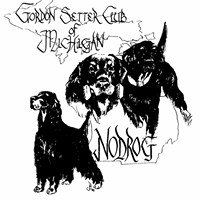 NODROG GORDON SETTER CLUB OF MICHIGAN, INC.____    Individual Membership:  $25.00 (Member will have full privileges and voting rights)____    Couple Membership:  $40.00 (Individual member, plus another residing at same residence.  Full rights.)____    Associate Membership:  $15.00 (Member will NOT be eligible to vote or hold office.  Newsletter only.)____    Junior Membership:  $12.50 (Members under the age of 18.  NOT eligible to vote or hold office.   Newsletter only.)NAME: ________________________________________________________________________________________________Kennel Name (optional): __________________________________________________________________________________Street Address: __________________________________________________________________________________________City, State and Zip: _______________________________________________________________________________________Phone (Home): __________________________ Cell/Work: ______________________________________________________Email address: ________________________________URL address (optional):_______________________________________Occupation (s): _________________________________________________________________________________________What dogs (Gordon Setters or other breeds) do you currently own?  List dogs’ names, date of birth, breed (use reverse side if more space is needed.__________________________________________________________________________________________________________________________________________________________________________________________________________Have you ever been suspended from AKC (American Kennel club) privileges?       Yes________	No_________Have you ever sold puppies (Gordon Setter or other) to a per store or to a broker for resale?    Yes____    No___I hereby apply for membership in the NODROG Gordon Setter Club of Michigan, Inc., and agree to abide by its Constitution, Bylaws and Regulations.  In accordance with the provisions of the ByLaws, I enclose the sum of $___________ in payment for my membership fee from the date of Application to December 31, 20____.Signature________________________________________Date:____________________***Below is to be filled out by the Membership Committee:***Membership proposed by: __________________________________________________________________________Seconded by: _____________________________________________________________________________________Mail completed application form with appropriate fee in US FUNDS ONLY toNODROG Gordon Setter Club of Michigan, Inc.Jodi Hurd, Membership Chair625 N Force, Attica, MI 48412-9731jhurdcavanagh@gmail.comPhone:  810/441‐3478